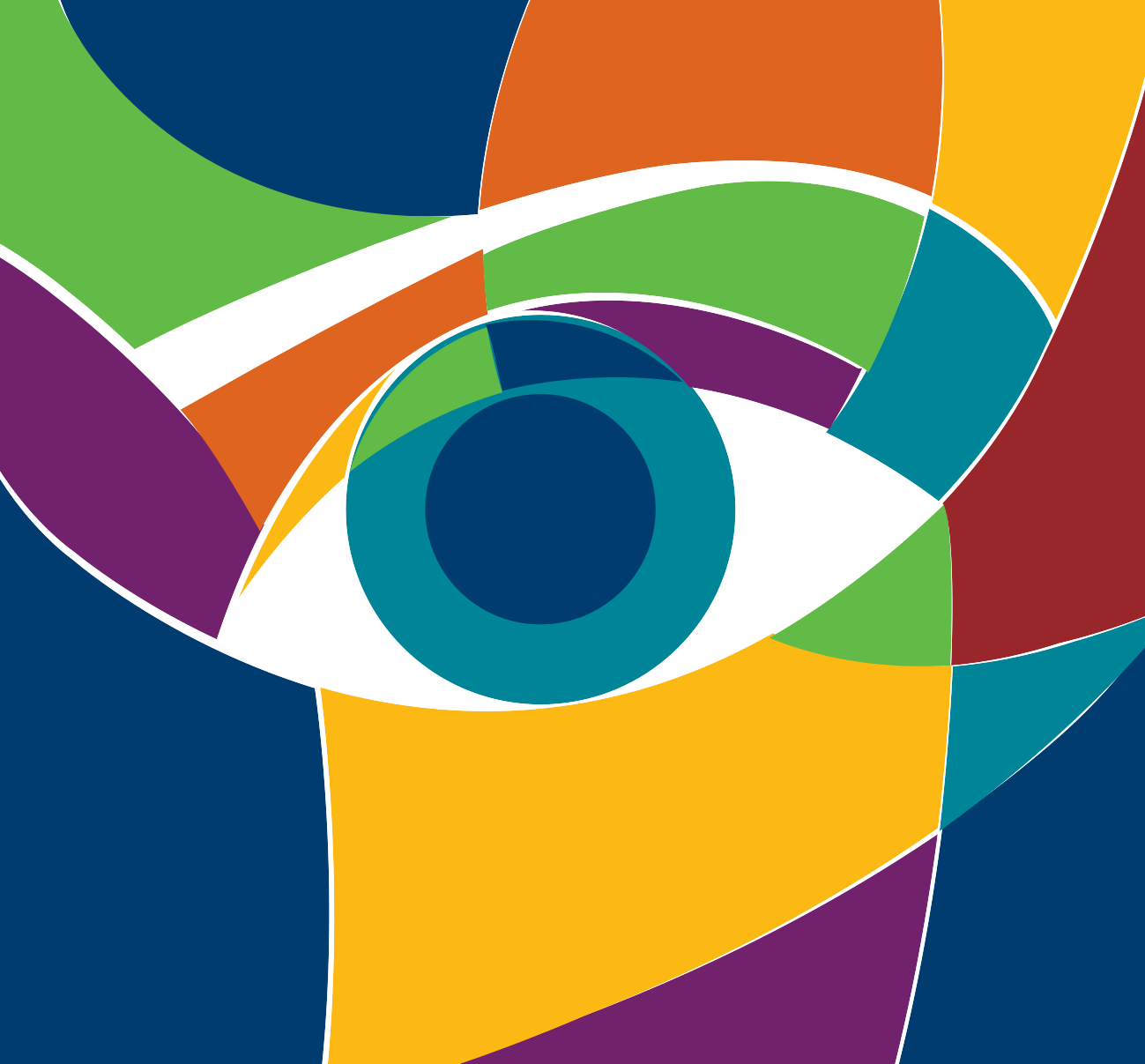 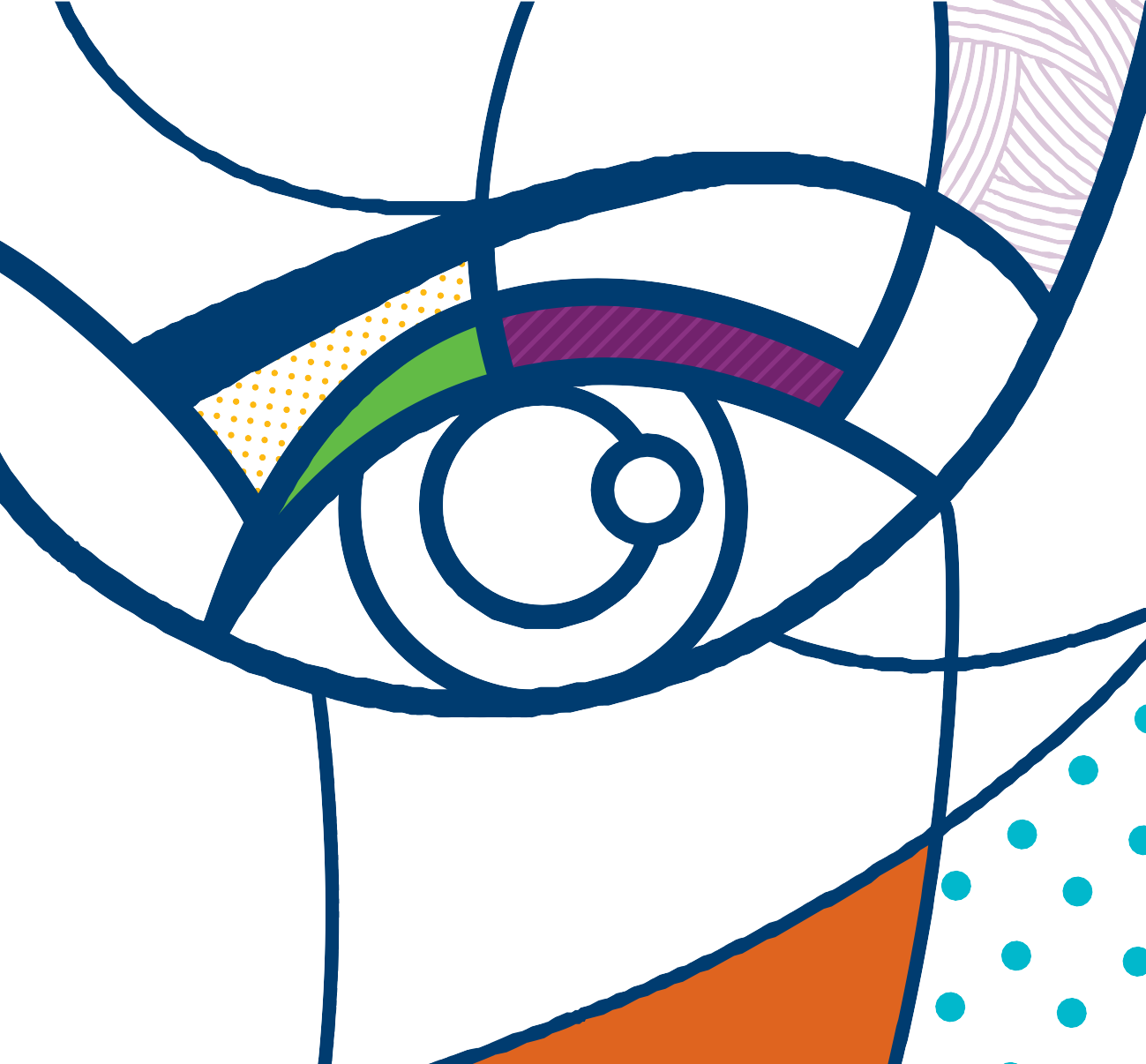 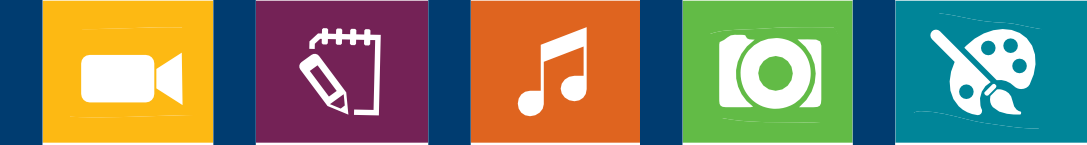 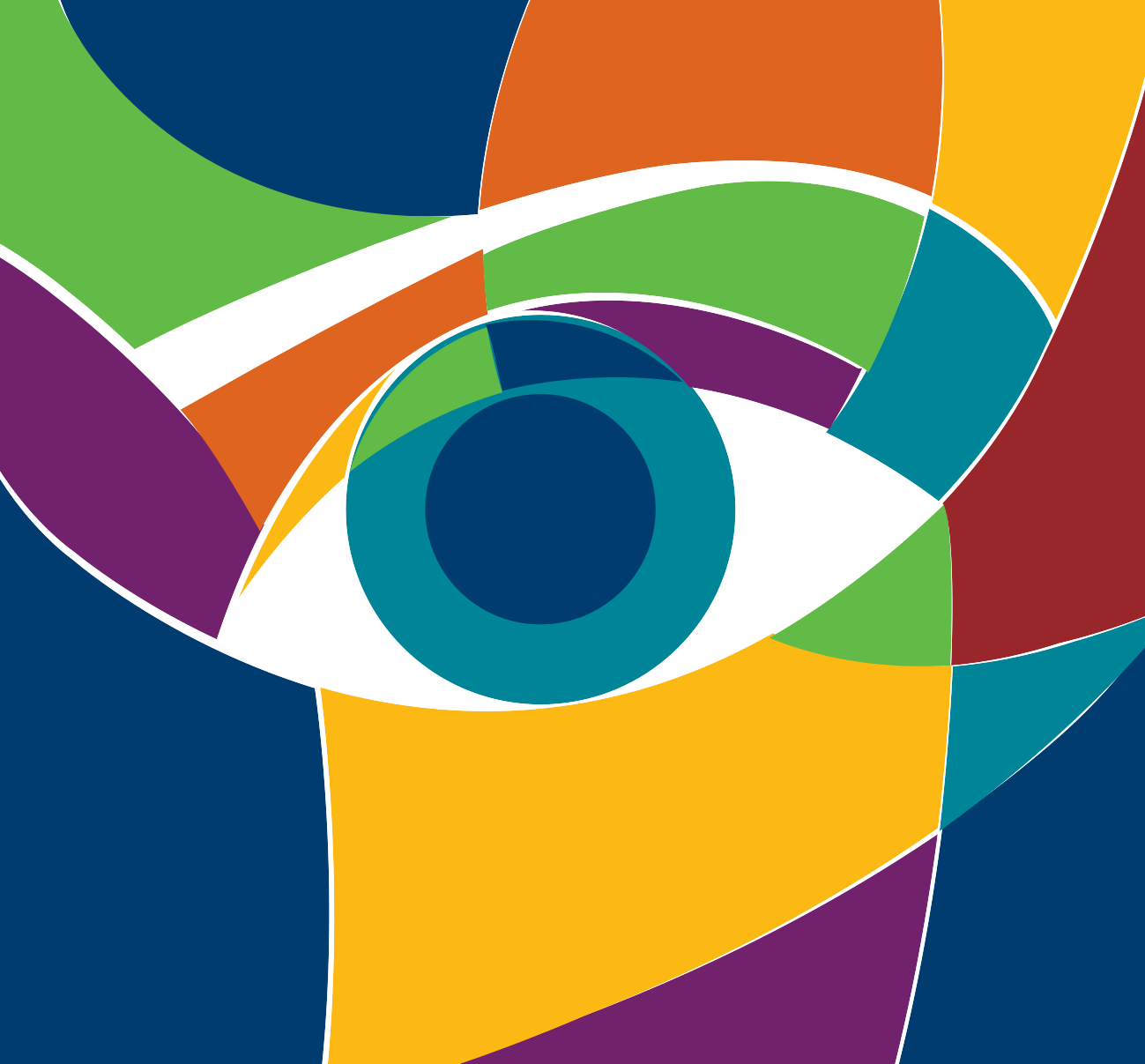 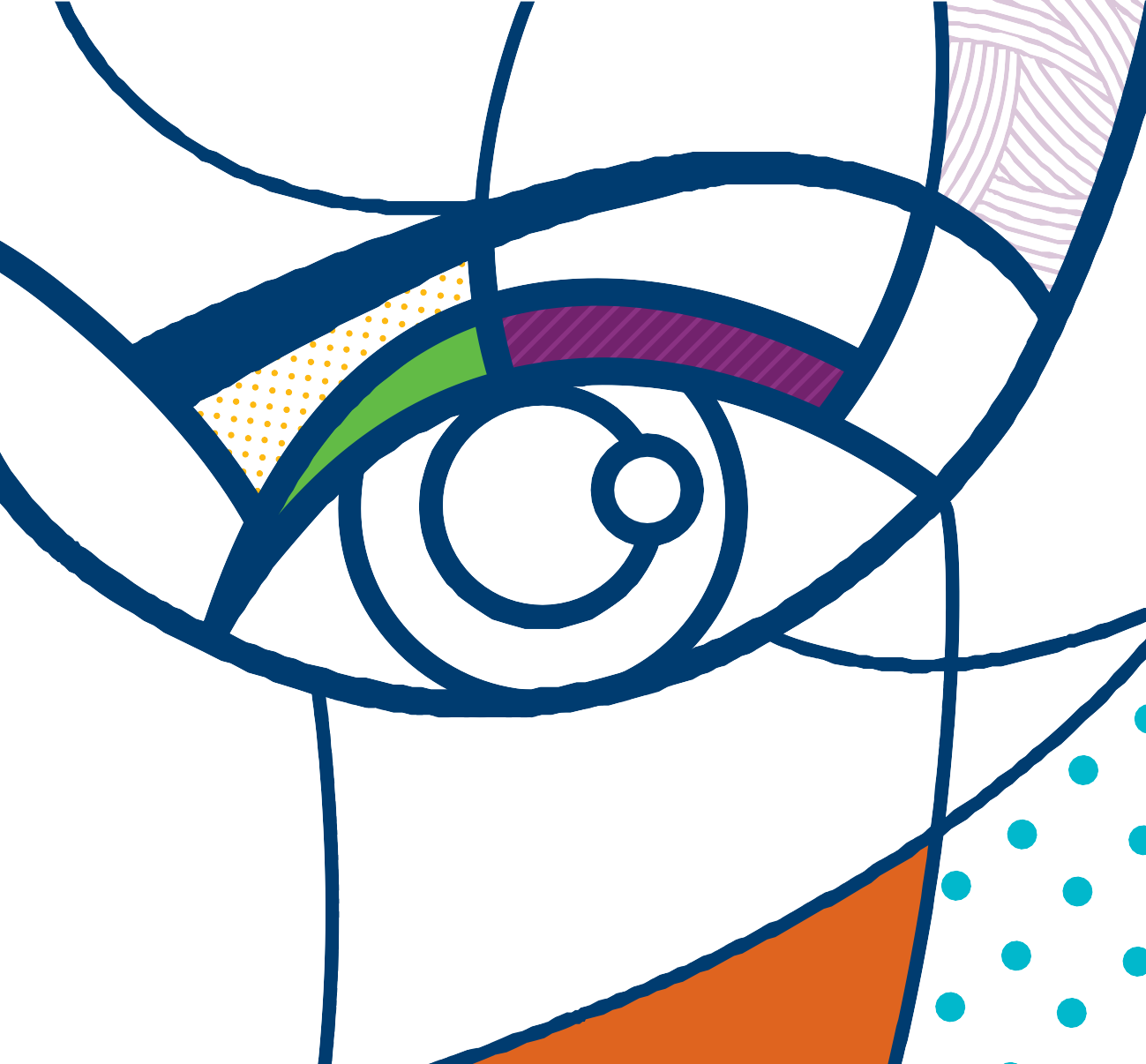 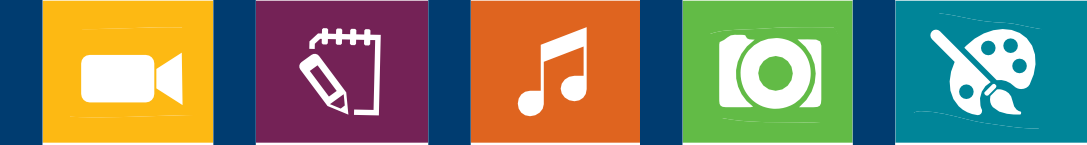 DANCE  CHOREOGRAPHY  FILM PRODUCTION  LITERATUREMUSIC COMPOSITION  PHOTOGRAPHY  VISUAL ARTSENTRIES CAN BE SUBMITTED ANYTIME TO MAIN OFFICE AT BOTH MAIN & BIRKETT CAMPUSESDEADLINE FOR ENTRIES IS MONDAY, NOVEMBER 4THFor additional details see the PTSA website or contact Crystal Nelson at crystalnelson103@gmail.com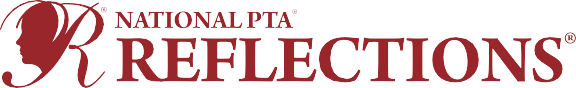 